敬愛的908家長，您好：                	明後天會考，請要求孩子早睡早起（建議10:30前睡，6:00起床，與在校作息一致。）  今明兩天晚上，檢核完畢，安心睡覺！吃完早餐再進考場（松山工農）。除了午餐、喝水，考場禁止飲食。全程戴口罩。7:30-7:40拿准考證，戴口罩，在松農校門口檢疫後，直接進試場。手機取消鬧鐘、關機。或交給Chere保管。每節應試前務必先上洗手間。
測驗開始後30分鐘才可離場，英聽要到打鐘結束。若強行離場，該科不計分。補充能量：第一天5/15午休一小時五十分鐘，請依前幾天Chere發的通知用餐休息。在試場用餐的同學，有隔板，請安靜午餐，勿交談。第一天考完，立刻回家休息，養足體力與精神面對第二天考試。 110年會考考試時間表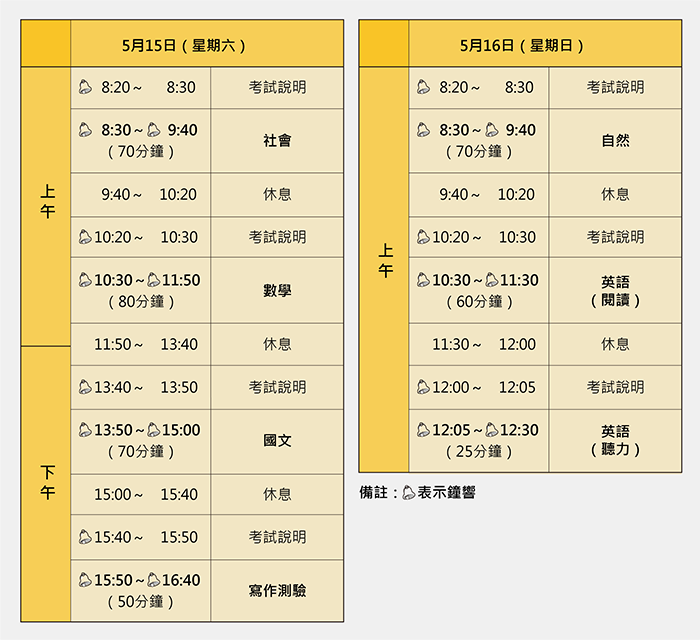 908導師 林淑媛 110.05.14打勾打勾輕便背包裝進下列物品輕便背包裝進下列物品1516輕便背包裝進下列物品輕便背包裝進下列物品准考證准考證口罩（多準備1個備用）口罩（多準備1個備用）身分證＋與報名同式2吋相片1張（若准考證遺失或損毀，現場補辦）身分證＋與報名同式2吋相片1張（若准考證遺失或損毀，現場補辦）2-3枝2B劃卡鉛筆  一併裝入透明筆袋2-3枝黑色墨水原子筆，數學非選擇題和作文用
（建議筆芯0.5mm以上，檢查有無斷水）  一併裝入透明筆袋尺（不准有量角器）、圓規、三角板（數學科用）  一併裝入透明筆袋橡皮擦（畫卡專用）、立可帶（建議各2個）  一併裝入透明筆袋面紙（透明塑膠袋裝）。手汗可攜帶素面手帕，給監考老師檢查。面紙（透明塑膠袋裝）。手汗可攜帶素面手帕，給監考老師檢查。機械手錶（若用電子錶，請取消鬧鈴與整點報時聲，以免被扣分）機械手錶（若用電子錶，請取消鬧鈴與整點報時聲，以免被扣分）薄外套（萬一考場冷氣較冷）。穿輕便、舒適的衣服。薄外套（萬一考場冷氣較冷）。穿輕便、舒適的衣服。水壺（不可帶到考試座位）水壺（不可帶到考試座位）（若有必要）透明桌墊，沒有圖形文字書寫或印在上面（若有必要）透明桌墊，沒有圖形文字書寫或印在上面個人常用藥個人常用藥